Městská policie na dětském oddělení v HavířověS příchodem jarního ročního období tráví děti stále více času venku a s tím také souvisí nárůst úrazů a různých nebezpečí. I z těchto důvodů hospitalizované děti navštívili členové Městské Policie v Havířově a připravili si pro děti přednášku pojednávající:o pravidlech a povinnostech účastníků silničního provozuo důležitosti používání reflexních materiálůo ostražitosti při cestování městskou hromadnou dopravouo ochraně osobních věcío kontaktu s cizími lidmiV krátkém kvízu si policisté ověřili znalosti dětí o důležitých telefonních číslech. Po převzetí dárků v podobě reflexních pásků, Pexesa a omalovánek se děti s poděkováním za cenné rady a zkušenosti rozloučily.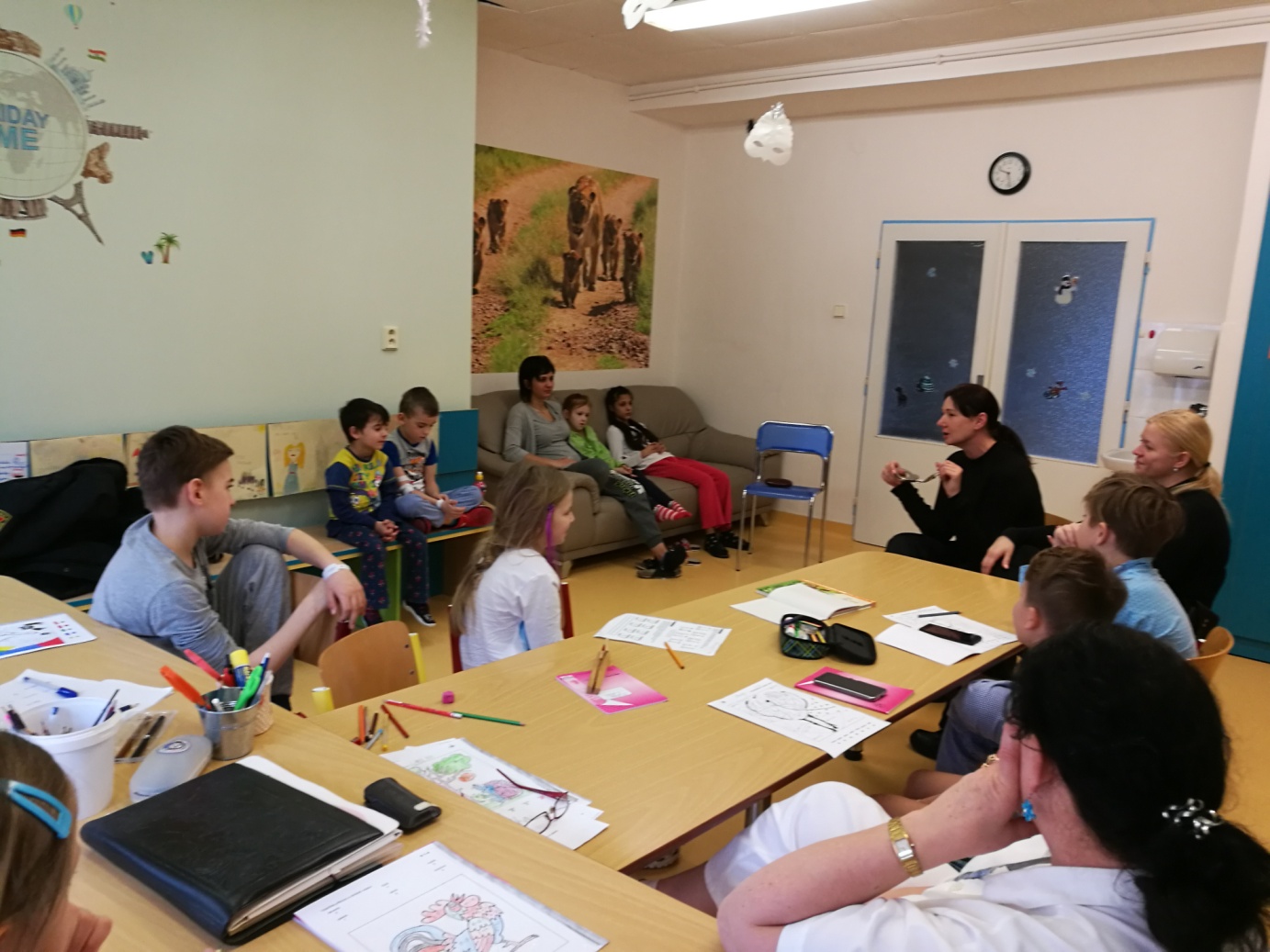 Výstroj Městské Policie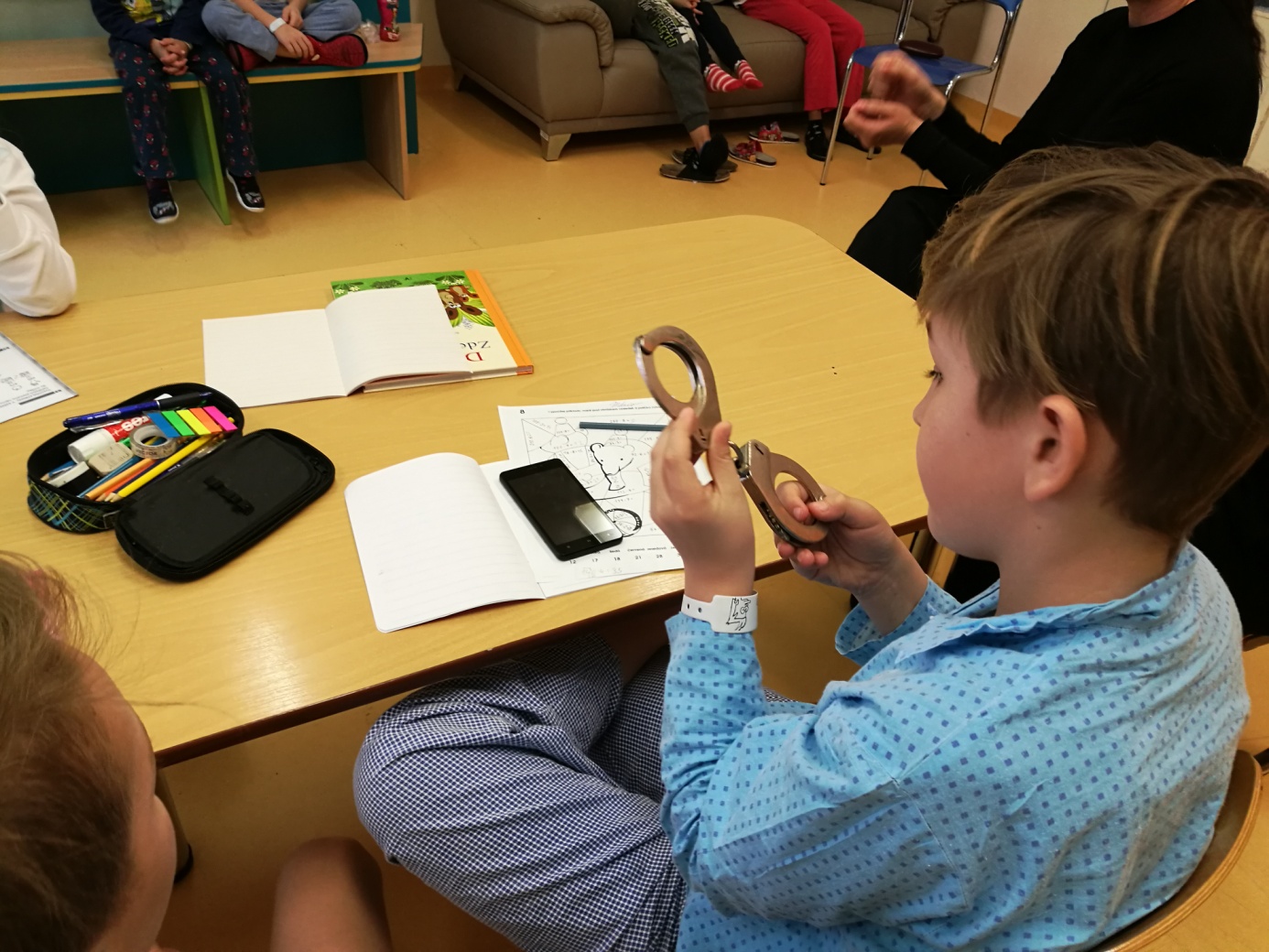 Opravdová poutaZapsala Ľudmila Wertheimová, Bc. učitelka MŠ při NsP v Havířově. 